Preise inkl. MwSt., exklusiv Versandkosten (bis 30 kg 9.70 CHF). Kostenlose Lieferung ab einem Warenwert von 300.00 CHFBildArt.-Nr.BezeichnungHandelsformPreis inkl. MwSt.Menge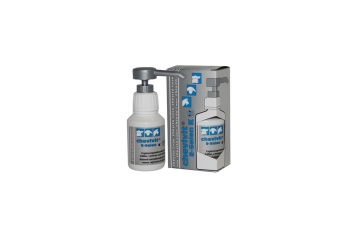 1080Chevivit E-Selen1 Stk.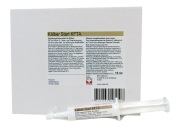 1070Kälber Start KFTA10 x 15 ml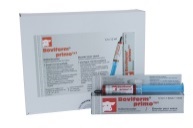 1089Boviferm Primo12 x 12 ml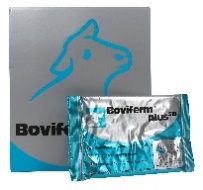 1082Boviferm Plus SID24 x 115 g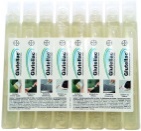 1085Glutellac12 x 8 x 50 ml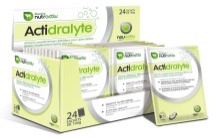 3979Actidralyte24 x 100 g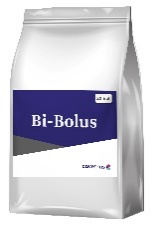 4743Bi-Bolus, 20 Boli1 Stk. 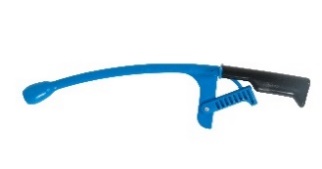 4735Junior-Eingeber1 Stk.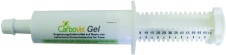 4542Carbovet Gel1 x 60 ml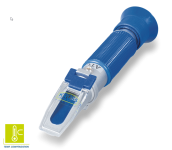 383238Hand-Refraktometer nach Brix1 Stk.